Plastyka kl.6                                                                              Poniedziałek   22.06.20r.Temat :  Wakacyjne marzeniaWykonaj dowolną techniką pracę plastyczną na powyższy temat . To ostatnia praca nie będzie oceniana    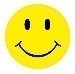 